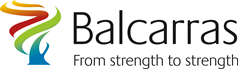 Please complete in fullRegister your interest for School Direct Taster Day.Date of application:Date of application:Subject:  Section 1 – Personal detailsSection 1 – Personal detailsSection 1 – Personal detailsTitle: Dr/Mr/Mrs/Miss/MsForename(s)SurnameAddress:Address:Former namesAddress:Address:Are you currently eligible for employment in the UK?If no, please provide detailsPostcode  Postcode  Date of birth  Telephone number(s): Home  Telephone number(s): Home  Telephone number(s): Home  Work  Work  Work  Mobile Mobile Mobile Email addressEmail addressEmail addressSection 2 – Degree and EmploymentSection 2 – Degree and EmploymentSection 2 – Degree and EmploymentDegree:Degree:Classification:Subject you are interested in teachingSubject you are interested in teachingSubject you are interested in teachingHave you applied for teacher training before this year? If yes please give detailsHave you applied for teacher training before this year? If yes please give detailsHave you applied for teacher training before this year? If yes please give detailsCurrent Employment:Current Employment:Current Employment:Why would you like to teach?Why would you like to teach?Why would you like to teach?